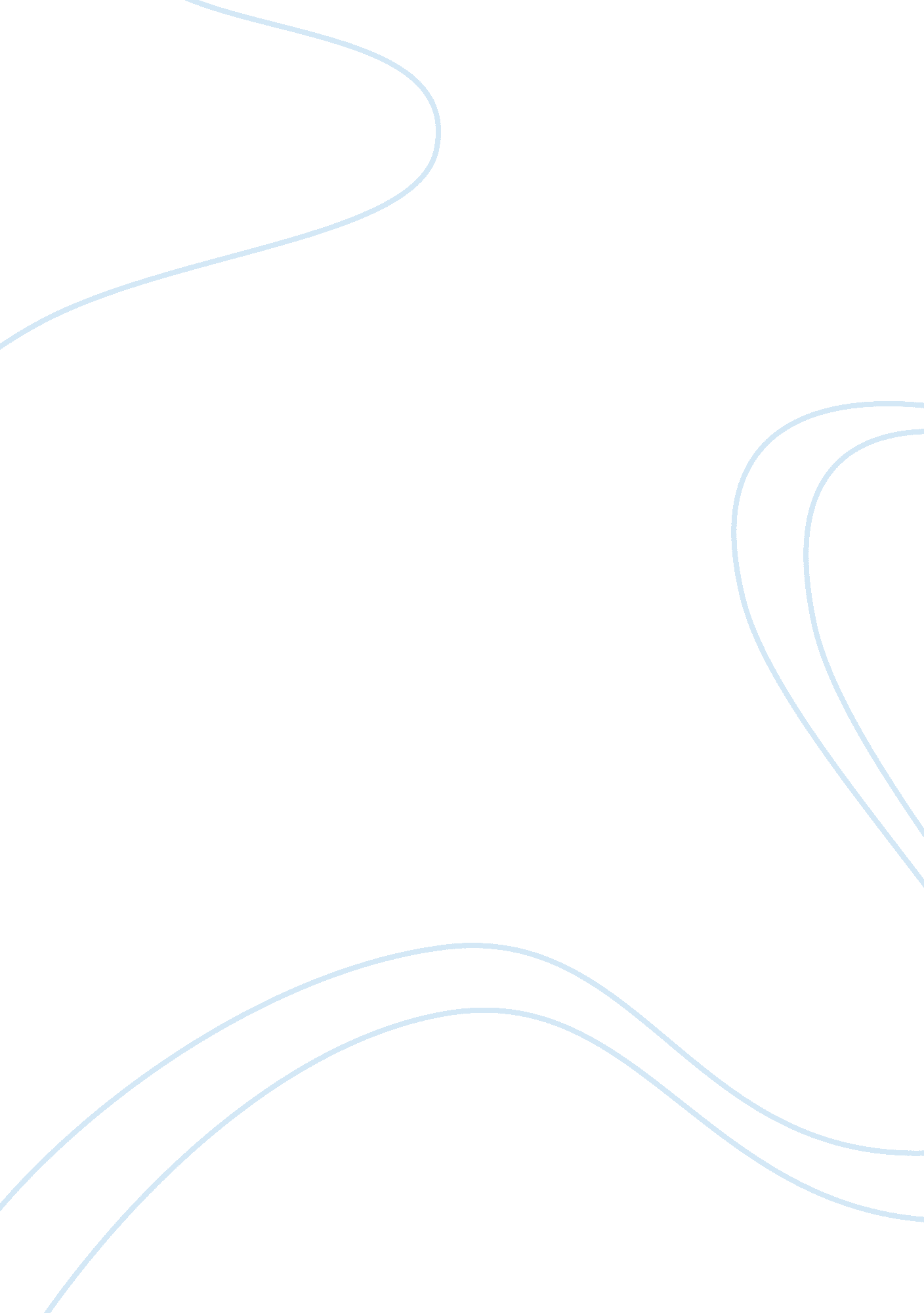 The by dr. gebhardt, and he choseGovernment, Military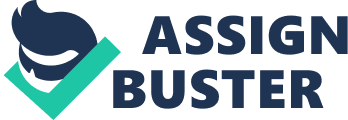 The Medical experiments conducted by the Nazi Party were not aberrations, but were consistent with ultimate goals of the Nazi Party. The ultimate goals of the medical experiments were military treatments were to help with treatments that help war victims, to gain more medical knowledge, and to show that other races are inferior to the Aryan race. ___________ Add more. Although the Nazi Party’s experimentation was horrific, the medical research that was founded was very influential in today’s medical research because the experiments changed the way doctors thought. In the Nazi extermination camps, one of the experiments that was done dealt with any kind of injury that can come from combat. The patients were used to treat “ fractures and the transplanting of bones, muscles, and nerves” (“ Medical Experiments” 4).  The experiment was carried out by Dr. Gebhardt, and he chose women to be his patients. Part of Dr. Gebhardt’s experiment was to learn how to transplant something from one person to another, so that other person could live. The Nazi doctors conducted experiments that would be beneficial to those in the military, so the experiment that deals with freezing temperatures are for those who need treatment for exposure to harsh conditions. The victims were placed in a “ tank of ice,” and we left in there for around “ 70 to 90 minutes” or until the patient became unconscious (“ Medical Experiments” 3). Then those who are conducting the experiments would try to raise the victim’s body temperature. The doctors on this experiment tried everything in order to raise the victim’s body temperature and for them to regain consciousness. The experiments as done on ” three hundred persons”, and ” eighty to ninety losing their lives”(“ Medical Experiments” 3). Another experiment involving coldness or harsh temperatures was the experiment that deals with dry cold. This experiment was overseen and executed  by Professor Ernst Holzlöhner and Dr. E. Finke, they did not have a specific type of victim for this experiment. In this experiment, the patients were forced into a “ snow- covered courtyard” without clothing, and they stayed there for “ 9 to 15 hours”  (“ Medical Experiments” 3). The recorded temperature was normally around ” 8. 4°F (-6°C)” (“ Medical Experiments” 3). This experiment came to a close shortly after because it affect those who live near the extermination camp. 